嘉義縣108年新港溪北六興宮正黑面三媽盃小六學藝競試 自然科試卷本試卷共25題，每題4分。_____01. 下列哪一項產品有應用到電磁鐵的原理？(A)洗衣機  (B)手電筒  (C)滑鼠  (D)檯燈。_____02. 我們用筷子敲打鍋子發出聲音的原理，和下列哪一種樂器相近？(A)烏克麗麗  (B)口琴  (C)直笛  (D)木琴。_____03. 下列何者為蕨類植物的特性？(A)會開花  (B)會結果  (C)利用孢子繁殖  (D)利用種子繁殖。_____04. 火災時，若吹的是西風，應該要面對哪個方向使用滅火器？(A)東  (B)西  (C)南  (D)北。_____05. 近百年來，溫室效應導致全球暖化，大氣中二氧化碳增加太多的話，等於加強了溫室效應，就會造成地表溫度的上升，使陸地上的冰川融解，而發生下列何者情況？(A)海平面下降，因為海水一直蒸發，會越來越少  (B)海平面下降，因為人類大量浪費水資源  (C)海平面上升，因為冰川融解流入海洋  (D)海平面上升，因為人類大量排放廢水。_____06. 外來種是指原來在當地沒有自然分布，經由人為無意或有意引進的物種。下列有關外來種的敘述，何者錯誤？(A)外來種的好壞由人類社會定義  (B)不是所有的外來種都是有害的  (C)大部份的外來種對人類有益，才會被引進  (D)外來種一定會危害原生生物的生存。_____07. 吹奏直笛時，用手指去按住不同的笛孔，可以改變什麼？(A)聲音的高低  (B)聲音的大小  (C)聲音的音色  (D)聲音的長短。_____08. 從衛星雲圖中，可以觀察出哪一項天氣變化？(A)氣壓  (B)風向  (C)雲層  (D)風力。_____09. 小明想要探討「電池數量對於燈泡亮度影響的實驗」，下列哪一項條件屬於要改變的因素？ (A)燈泡的規格  (B)燈泡的數量  (C)電池的數量 (D)電池的連接方式。_____10. 承上題，下列哪一項條件屬於要固定不變的因素？ (A)燈泡的亮度  (B)電池的數量  (C)電池的連接方式 (D)以上皆非。_____11. 陽光經過凸透鏡會聚成一個亮點，這稱為什麼？(A)中心點  (B)焦點  (C)原點  (D)聚點。_____12. 小櫻發現姐姐的眼鏡鏡片中間比周圍薄，姊姊可能患有哪一種眼睛的疾病？(A) 近視  (B) 遠視  (C) 老花眼  (D) 白內障。_____13. 對於實驗的過程或結果可能會產生影響的因素，稱為「變因」。在實驗過程中，刻意改變的因素稱為「操縱變因」，實驗結果或要測量的因素稱為「應變變因」，其他不能改變的因素稱為「控制變因」。在探討「水的溫度影響砂糖溶解量多寡」的實驗中，下列何者為操縱變因？(A)水的溫度  (B)砂糖的重量  (C)砂糖的溫度  (D)砂糖的溶解量。_____14. 承上題，下列何者為應變變因？ (A)水的溫度  (B)砂糖的重量  (C)砂糖的溫度  (D)砂糖的溶解量。_____15. 承上題，下列哪個表格適合用來記錄這個實驗收集到的數據？(A)(B)(C)(D)_____16. 在探討漆包線線圈數是否會影響電磁鐵磁力大小的實驗中，用電磁鐵吸起的迴紋針數表示磁力大小，測得的數據如右表。依據表格中的數據，得到的實驗結果為何？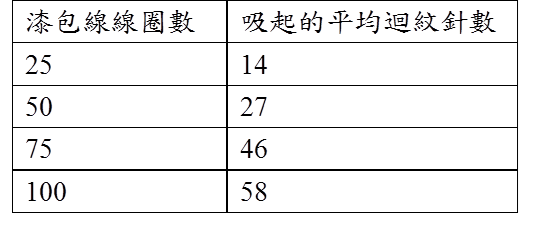 (A)漆包線的材質越好，電磁鐵的磁力越大。(B)漆包線線圈數越多，電磁鐵的磁力越大。(C)漆包線線圈越大圈，電磁鐵的磁力越大。(D)以上皆非。_____17. 大氣中的水有各種不同的形態及變化，下列哪一種天氣現象不是因為水的變化而形成的？(A)雨  (B)霧  (C)雷  (D)雪。_____18. 生物的分布和習性，受到下咧哪一項環境因素影響？(A)陽光  (B)溫度  (C)水分  (D)以上皆是。_____19. 關於冷鋒的敘述，下列何者正確？(A)是冷氣團的勢力較強，迫使暖氣團後退所造成。(B)通過的地區，通常是晴天的天氣。(C)通過某地區時，該地區的氣溫會上升。(D)每次都會帶來狂風暴雨。_____20. 下列有關地磁的敘述，何者錯誤？(A)地磁N極靠近地球北方。(B)地磁S極會吸引指北針的指針箭頭。(C)地磁S極靠近地球北方。(D)地磁N極會排斥指北針的指針箭頭。_____21. 鐵生鏽會用掉空氣中的哪一種氣體？(A)氧氣  (B)二氧化碳  (C)氮氣  (D)氫氣。  _____22. 月相盈虧、四季景色等自然界的變化，會不斷重複出現，可以用來表示什麼？(A)距離的長短  (B)時間的長短  (C)高度的變化  (D)以上皆非。_____23. 在四個注射筒裡面，分別裝入相同體積的氫氣、氧氣、水蒸氣和水，用橡皮擦堵住出口，用力壓下注射筒活塞。何者的體積最難被壓縮？(A)氫氣  (B)氧氣  (C)水蒸氣  (D)水。_____24. 如下圖，在我們的眼睛和花中間隔一塊木板，我們可以看到花嗎？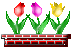 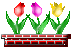 _____25. 航海國小六年一班的同學要訂製夏天的班服，班會時選擇淺色的每一位同學都提出他們的看法，請問哪一位同學的理論是正確的？(A)魯夫說：選淺色的衣服較涼爽，因為淺色容易吸收身體的熱能。(B)騙人布說：選淺色的衣服較涼爽，因為淺色傳熱效率比深色快。(C)娜美說：選淺色的衣服較涼爽，因為淺色比較不容易吸收太陽的輻射熱。(D)索隆說：選淺色的衣服較涼爽，因為淺色比較不容易吸收空氣對流時的熱能。砂糖的溫度砂糖的溫度砂糖的溫度砂糖的溫度水的溫度第一次測量第二次測量第三次測量平均20度30度40度50度60度砂糖的溶解量砂糖的溶解量砂糖的溶解量砂糖的溶解量水的溫度第一次測量第二次測量第三次測量平均20度30度40度50度60度砂糖的溫度砂糖的溫度砂糖的溫度砂糖的溫度砂糖重量第一次測量第二次測量第三次測量平均20克40克80克100克120克砂糖的溶解量砂糖的溶解量砂糖的溶解量砂糖的溶解量砂糖溫度第一次測量第二次測量第三次測量平均20度30度40度50度60度(A) 不能，視線被木板擋住了。(B) 不能，花的影像不能穿透木板。C. 能，視線和花的影像都無法穿透木板。D. 能，花的影像可以穿透木板。